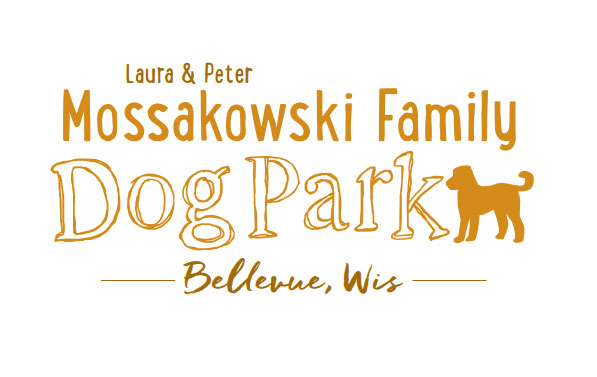 Agenda for 10/19:Bellevue Dog Park Meeting October 19, 201612:00-1:00pm3100 Eaton RoadMeeting began:In Attendance:Secretary Report: Approval of September 28th meeting minutes: Treasurer report: Account Balance: Community Fundraising: Next meeting: Oct. 29th (work day at the park), Nov. 8th (TUESDAY) 12:30-2pm @ Laura's officeNew Business:Volunteer opportunities -Work Day Task List - Work Day Supply ListNext steps: Meeting adjourned: 